    INSTYTUT GENETYKI ROŚLIN
      POLSKIEJ AKADEMII NAUK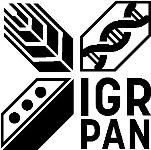 Strzeszyńska 34,  60-479 PoznańTel. centrala: 61 6550200,  sekretariat: 61 6550255      E-mail: office@igr.poznan.pl      www.igr.poznan.pl  NIP: 7811621455      REGON: 000326204        BDO: 000017736L.dz. 41/2023						                         Poznań, 30 marca 2023 r.Z A W I A D O M I E N I E11 maja 2023 roku o godz. 12:00w Instytucie Genetyki Roślin Polskiej Akademii Naukw Poznaniu przy ul. Strzeszyńskiej 34odbędzie się publiczna obrona rozprawy doktorskiejmgr inż. Katarzyny E. Mikołajczak Tytuł rozprawy:„ Mykobiom endosfery pszenicy zwyczajnej (Triticum aestivum L.) i jego charakterystyka w ujęciu sposobu transmisji grzybów endofitycznych i ich wpływu na reakcje odpornościowe pszenicy”Promotor: 			dr hab. Lidia Błaszczyk, prof. IGR PAN					Instytut Genetyki Roślin Polskiej Akademii Nauk Recenzenci:			prof. dr hab. Urszula WachowskaUniwersytet Warmińsko-Mazurski w Olsztynieprof. dr hab. Monika JanczarekUniwersytet Marii Curie-Skłodowskiej w LublinieProf. dr hab. Marlena Lembicz Uniwersytet im. Adama Mickiewicza w PoznaniuZ rozprawą doktorską, jej streszczeniem oraz recenzjami można zapoznać się na stronie BIP Instytutu (www.e-bip.org.pl/igrpoznan/) w zakładce Kształcenie Kadr. Osoby, które wyrażą chęć uczestnictwa w obronie za pomocą środków komunikacji elektronicznej, proszone są 
o potwierdzenie uczestnictwa z podaniem imienia, nazwiska oraz adresu e-mail do 9 maja br. na adres mrot@igr.poznan.pl.Przewodnicząca Komisji Doktorskiej prof. dr hab. Małgorzata Jędryczka